ПОВЕСТКА №7заседания комиссии по делам несовершеннолетних и защите их прав администрации Дальнереченского муниципального района13 апреля 2023г.  Повестка заседания:1.О мерах, принимаемых органами системы профилактики, по профилактике употребления несовершеннолетними наркотических средств, психотропных веществ и их прекурсоров, безалкогольных, тонизирующих напитков (энергетиков), сосательных смесей (снюсов).                                                                                                           МВД России «Дальнереченский», КГБУЗ «Дальнереченская ЦГБ»,                                       МКУ «УНО», МКУ «РИДЦ», СРНЦ «Надежда»2.  Выявление и пресечение фактов распространения новой радикальной субкультуры «ЧВК Рёдар» среди несовершеннолетних на территории Дальнереченского муниципального района.                                              МО МВД России «Дальнереченский»3. Анализ индивидуально-профилактической работы с семьями и несовершеннолетними, состоящими на учете в органах и учреждениях системы профилактики, по итогам 1 квартала 2023 года (по каждой семье СОП и несовершеннолетнему отдельно)			МВД России «Дальнереченский», КГБУЗ «Дальнереченская ЦГБ»,                                       МКУ «УНО», МКУ «РИДЦ», СРНЦ «Надежда»4. Рассмотрение ходатайств МОБУ «СОШ с. Сальское» о снятии с профилактического учета несовершеннолетних.5. Рассмотрение материалов, поступивших на комиссию и проведение профилактической работы с несовершеннолетними.Отв. секретарь КДНиЗП                                                                                                      М.В. Демчук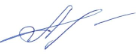 